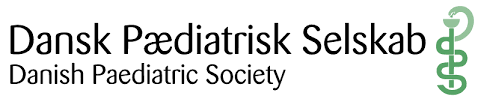 3-ÅRIG EKSPERTUDDANNELSE INDENFOR FAGOMRÅDET INFEKTIONSPÆDIATRIRevideret af infektionsudvalget under Dansk Pædiatrisk Selskab 2020Indholdindledning ………………………………………………………………………………………………………  	3Formål ………………………………………………………………………………………………………………	3struktur	Uddannelsesstedet ……………………..………………………………………………………………….	4Vejledere ……………………………………………………………………………………………………….	4Godkendelse…………………………………………………………………………………………………..	4 Grundelementer i uddannelsen ……………………………………………..……………………..	4Værktøjer til opnåelse af kompetencer  ………………………………………………………...	5teori   											Anbefalet litteratur…………………………………………………………………………………..             5Kurser……………………………………………………………………………………………………….             5Teoretiske færdigheder…………………………………………………………………………….             5klinik      Indhold………………………………………………………………………………………………………………	7      Kliniske færdigheder………………………………………………………………………………………….	7      Mikrobiologi/ immunologi …………………..……………………….......................................	8FORSKNINGSAKTIVITET…………………………………………………….........................................	8UNDERVISNINGSERFARING …………………………………………………………………………………….	8VALGFRIE ELEMENTER………………………………………………………………………………………..…	8EVALUERING ………………………………………………………………………………………………………….	9KOMPETENCELISTE ………………………………………………………………………………………………..           9INDLEDNINGInfektionssygdomme er stadig en væsentlig årsag til sygelighed og dødelighed hos børn. Infektioner hos børn adskiller sig fra infektioner hos voksne inden for ætiologi, epidemiologi, patogenese, behandling og forebyggelse. Fremkomsten af ​​nye problemer, såsom nye pandemiske influenzastammer, nye virus som SARS- og MERS-Coronavirus, genopståen af ​​kendte sygdomme, som f.eks. tuberkulose og syfilis, og den stigende forekomst af antibiotikaresistens blandt mange forskellige patogener indebærer, at der er behov for pædiatriske eksperter på dette område. Endvidere medfører den stigende antimikrobielle resistens af bakterielle patogener et behov for ​​antimikrobiel forvaltning, understøttet af pædiatriske infektionsspecialister og eksperter. Der er også behov for infektionspædiatriske eksperter i behandlingen af børn med både primær og sekundær immundefekt. Pædiatriske infektionssygdomme har et betydeligt overlap med andre subspecialer, især immunologi. Denne ekspertuddannelse inkluderer derfor også en grunduddannelse i immunologi relateret til forståelsen af ​​værtsresponset hos børn med infektionssygdomme og immundefekt. Den tjener også som grundlag for mere dybdegående viden om primære immunsygdomme for dem, der sigter mod at arbejde på et tertiært center, der er specialiseret i behandling af disse patienter. Uddannelsesplanen er udarbejdet med inspiration fra ”European training requirements in Paediatric Infectious Diseases” fra European Society of Paediatric Infectious Diseases (ESPID) 2017. Der er i forhold til det europæiske program udeladt en række kognitive, kommunikative, samarbejdsmæssige, socialpædiatriske og organisatoriske kompetencer, som forventes at være opnået ved gennemførelsen af speciallægeuddannelsen i pædiatri. Der er i stedet for lagt vægt på udspecificeringen af de faglige kompetencer.Den europæiske uddannelse er for nylig afkortet til 24 måneder. I Danmark fastholdes en varighed af minimum 36 måneder, da organisationen af det kliniske arbejde med bl.a. vagtarbejde og varetagelse af en vis del almen pædiatri ikke tillader kortere tid til gennemførelsen af kompetencerne.FORMÅL MED UDDANNELSENLægen skal efter endt uddannelsesforløb være ekspert i det pædiatriske fagområde infektionspædiatri og efterfølgende kunne have ansvar som overlæge på afdelinger med regionsfunktioner og højt specialiserede funktioner indenfor de områder, der er indeholdt i specialet. Lægen skal have tilegnet sig en indgående viden om de videnskabelige principper indenfor alle væsentlige aspekter af infektionssygdomme og selvstændigt kunne forestå behandling indenfor rammerne af en højt specialiseret funktion for patienter under indlæggelse og kunne varetage ambulante patientforløb. Lægen skal have indsigt i brug af specialiserede diagnostiske og terapeutiske metoder. Lægen skal have en indgående forståelse af de subspeciale-relaterede laboratorietests, inklusive sikkerhedsaspekter, fortolkning af resultater samt kunne forestå behandlinger. Lægen forudsættes at have kendskab til forskningsmetoder, principper for undervisning og præsentation, audit og etiske forhold ved forskning og klinisk ledelse. Lægen skal have viden om forebyggende strategi såsom vaccinationsprogrammer og forebyggelse af hospitalsinfektioner og smitsomme sygdomme i samfundet. Lægen skal kunne udføre kvalitetssikring og forskning med henblik på behandling af infektionssygdomme. Udover ovenstående skal fagområdespecialisten i infektionspædiatri kunne give kompetente råd og vejledning og samarbejde med andre fagområdespecialister. STRUKTURUddannelsen til fagområdeekspert i infektionspædiatri kan tidligst påbegyndes efter afsluttet speciallægeuddannelse i pædiatri. Den samlede varighed af uddannelsesforløbet er minimum 3 år. For ethvert uddannelsesforløb skal der eksistere et individuelt uddannelsesprogram baseret på kravene til fagområdeuddannelsen, og der skal være udpeget en hovedvejleder. Uddannelsesprogrammet skal senest seks måneder efter påbegyndelse af uddannelsesforløbet godkendes af Uddannelsesudvalget under DPS, efter indhentet godkendelse i Udvalg for infektionsmedicin vedrørende det faglige indhold. I visse tilfælde kan tidligere opnåede kompetencer og uddannelseselementer anerkendes i uddannelsesforløbet efter dokumentation og ansøgning til DPS’ uddannelsesudvalg.Uddannelsesstedet Det primære uddannelsescenter er et specialiseret tertiært center, som kan tilbyde alleuddannelseselementer, defineret ved at alle obligatoriske moduler er tilgængelige og tilstedeværelse affølgende discipliner: Allergi, immunologi, pæd. cardiologi, pæd intensiv medicin, dermatologi, pæd.gastroenterologi, klinisk genetik, pæd. hæmatologi-onkologi, mikrobiologi, neonatologi, pæd. nefrologi,pæd. neurologi, patologi, pæd. pulmologi, pæd. reumatologi, pæd. radiologi, pæd. kirurgi. Såfremt der mangler enkelte discipliner, kan programmet planlægges i samarbejde med andet center. Øst-Dansk pædiatrisk infektionsmedicinsk-center: 	Hvidovre / Rigshospitalet Vest-Dansk pædiatrisk infektionsmedicinsk- center: 	Aarhus / Odense Flere institutioner kan indgå i uddannelsesforløbet, inklusive afdelinger i udlandet. Det anerkendes at fleksibilitet er yderst væsentligt for at opnå sammenhæng mellem de enkelte elementer.Pædiatrisk Infektionsmedicinsk hovedvejleder er ansvarlig for hele uddannelsesforløbet. Baggrund: Enten certificeret infektionspædiatrisk ekspert eller pædiatrisk speciallæge med mindst 5 års bred praktisk erfaring i klinisk pædiatrisk infektionsmedicin, uddannelse og forskning. Pædiatrisk Infektionsmedicinsk medvejleder er ansvarlig for delelement af programmet i samarbejde med hovedvejlederen. Godkendelse Det enkelte uddannelsesforløb skal udformes i samarbejde mellem uddannelsessøgende og uddannelsesleder, og skal godkendes i DPS´ uddannelsesudvalg.Grundelementer i uddannelsen, oversigt EpidemiologiFysiologiPatofysiologiDiagnostikSygdommeBehandlingFarmakologiKomplikationerForebyggelseVaccinationEtikVærktøjer til opnåelse af kompetencerTeori 		Selvstudium Kurser KonferencerFokuserede ophold Klinik 		Fokuserede ophold Procedurer 	Mesterlære Evaluering 	HovedvejlederMedvejleder(e)Uddannelsessøgende KompetencegodkendelseFuldførelse af superviseret program TEORIAnbefalet litteraturTeoretiske kompetencer kan erhverves ved selvstudium på mange måder. Anbefalet litteratur:Long Sarah S., Pickering Larry K., and Prober Charles G. Principles and Practice of Pediatric Infectious Disease. Churchill Livingstone Feigin and Cherry’s Textbook of Pediatric Infectious Diseases, ElsevierSanford guide to antimicrobiobal therapyManual of childhood infectious diseases, The Blue Book, ESPIDKurser og konferencerDer forventes deltagelse i kurser og videnskabelige møder nationalt og internationalt. Obligatoriske kurser:Hot Topics in Infection and Immunity in Children, Oxford (deltagelse i 2 kurser kræves). PENTA-ESPID Tr@inforPed Paediatric HIV InfectionDeltagelse i min. 1 international infektionspædiatrisk kongres (f.eks. European Society for Pediatric Infectious Diseases, ESPID)Deltagelse i minimum 2 nationale møder i Dansk infektionspædiatrisk selskab (DIPS) regi.Teoretiske færdighederFagspecialisten skal efter endt uddannelse have opnået følgende kompetencer:Generelt: 	Forståelse for de videnskabelige principper for infektionssygdomme, mikrobiologi, virologi, mykologi, parasitologi og immunrespons.Epidemiologi: 	Kendskab til dødelighed og sygelighed af infektionssygdomme og faktorer, der påvirker disse. At have kendskab til metoder til dataindsamling på nationalt og lokalt niveau, herunder anmeldelsespligtige sygdomme.Fysiologi: 	Kendskab til immunsystemets struktur, funktion og udvikling. At have kendskab til mikrober og værts-patogen-interaktion.Patofysiologi: 	Kendskab til mikrober og værtspatogen-interaktion med tilstrækkelig opmærksomhed på værternes normale og forstyrrede forsvarsmekanismer.Patofysiologi af underliggende tilstande: Viden om forholdet mellem infektioner og anatomiske abnormiteter, kirurgiske procedurer, nyfødte, maligne lidelser, tilstedeværelse af protesemateriale.Diagnostik: 	Være fortrolig med mikrobiologisk og immunologisk laboratoriediagnostik i relation til infektiøse og immunologiske sygdomme. Få en forståelse af principperne for bakterie- og virusdyrkning, ELISA, PCR-teknikker, flowcytometri. At vide, hvordan man administrerer kliniske laboratorieprøver, at opretholde kvalitetsstandarder og sikre personalets sikkerhed. At blive bekendt med billeddiagnostik i relation til infektiøse og immunologiske sygdomme. At blive bekendt med laboratoriediagnostik i relation til immunologiske sygdomme, genetik og transplantationsbiologi.Sygdomme: 	Have solidt kendskab til kliniske tegn og diagnostiske kriterier for infektions- og immunologiske sygdomme. At have solidt kendskab til forebyggelse af infektioner hos immunkompromitterede patienter, enten primære, erhvervede (sekundære) eller iatrogene. At have kendskab til kliniske aspekter og diagnostiske kriterier for autoimmunitet og systemiske autoimmunsygdomme.Behandling: 	Have solid viden om behandling af infektiøse og immunologiske sygdomme. At have kendskab til antimikrobiel behandling af infektioner, herunder antimikrobielt forvaltning. At opnå viden om immunmodulerende terapi inklusive immunoglobuliner, monoklonale antistoffer, cytokiner og anden immunterapi. At have kendskab til mulighederne for hæmatopoietisk stamcelletransplantation og genterapi som helbredende behandlinger af primær immundefekt. At have kendskab til forebyggende strategier såsom immuniseringer og forebyggelse af udbrud af hospitalsinfektioner og smitsomme sygdomme i samfundet.Farmakologi: 	Have kendskab til antimikrobielle stoffer, indikationer til brug, mikrobiel følsomhed, interaktioner og toksicitet. At have kendskab til farmakodynamiske og –kinetiske parametre i forskellige populationer (nyfødte, børn, unge, påvirket nyre-/leverfunktion).Opfølgning / komplikationer: 	Have kendskab til forløbet af forskellige infektionssygdomme. At have viden om, hvordan man organiserer ambulant opfølgning i forbindelse med komplikationer på grund af infektionssygdomme. Forebyggelse: 	Have et solidt kendskab til metoder til at forhindre spredning af infektioner, antibiotisk profylakse og forebyggelse af infektioner hos rejsende til (sub)tropiske lande.Vaccination: 	Have solidt kendskab til vaccinationsprogrammet for raske børn, vaccination til børn med specifikke tilstande (f.eks. aspleni, immundefekt og transplantation) og yderligere vaccinationer til børn, der rejser i udlandet.KLINIKIndhold: Den kliniske del af uddannelsesprogrammet indeholder 3 delelementer 1. Hospitalsbaseret uddannelse på et pædiatrisk infektionsmedicinsk center, samlet varighed 18-24 mdr. 2. Supplerende obligatorisk modul i mikrobiologi/virologi/immunologi, varighed 2- 12 mdr., samt obligatorisk forskningsaktivitet og undervisning. 3. Valgfrie elementer hvoraf minimum 2 moduler skal indgå (varighed 1-6 mdr.). Fra europæisk side anbefales at prioritere at få erfaring med voksen infektionsmedicin. De valgfri elementer er: Akut infektionspædiatriEpidemiologiTropemedicinVoksen infektionsmedicinAndre specialerKliniske færdigheder Fagspecialisten skal efter endt uddannelse have opnået følgende kompetencer:Fokuseret anamnese: 	Anamnese optaget med vægt på specifikke underliggende forhold, mikrobiel eksponering, dyrekontakter, rejser og vaccinationer.Objektiv undersøgelse:  Klinisk undersøgelse for at genkende specifikke infektiøse tilstande. Færdigheder som at observere komplikationer og underliggende tilstande inklusive anatomiske abnormiteter.Praktiske procedurer: 	Central vene kateter pleje, sikker & korrekt udtagelse af materialer til rutine og special undersøgelser, lumbalpunktur, Mantoux-test, kendskab til diagnostiske tests indenfor infektionsmedicin Diagnostiske procedurer: 	En forståelse for almindelige og specialiserede diagnostiske procedurer. En forståelse for de specialerelaterede laboratorieundersøgelser, herunder sikkerhedsaspekter. Fortolkning af testresultater i specifikke situationer.Klinisk ræsonnement: 	Fortolkning af kliniske tegn og symptomer i relation til infektionssygdomme og immunologiske sygdomme. Fortolkning af testresultater og efterfølgende planlægning af behandling.Behandling: 	Rådgive om og anvende antimikrobiel terapi for infektionssygdomme. Fornuftig brug af antimikrobiel terapi i relation til patogenfølsomhed og resistensproblemer (antibiotisk forvaltning). Rådgive og anvende immunologiske behandlinger, herunder immunglobuliner, monoklonale antistoffer og/eller cytokiner. Mikrobiologi/immunologi  Arbejde i en mikrobiologisk afdeling og/eller et immunologisk laboratorium er ønsket for at samle erfaring med identificering af infektiøse agens og påvisning af immunologiske abnormaliteter. Viden om sensitivitet, specificitet, fortolkning, faldgruber og teknikker bør opnås. Dette modul kan også benyttes til at opnå klinisk erfaring med håndtering af patienter med immundefekter. Fordelingen af tid på henholdsvis mikrobiologisk/ virologisk laboratorium eller immundefekt laboratorium/ klinisk immunologisk afdeling eller reumatologisk funktion kan variere afhængig af den ønskede uddannelse og interesseområder. Forskningsaktivitet Den uddannelsessøgende lærer under ekspert supervision hvorledes forskningsprojekter planlægges, udføres, evalueres og publiceres. Desuden skal der opnås praktisk erfaring i at præsentere til et internationalt forum, f. eks i form af oral fremlægning eller poster præsentation. Der kræves en artikel som første forfatter i et international peer-reviewed tidsskrift indenfor pædiatrisk infektionsmedicin eller 6 måneders erfaring i et forskningslaboratorium. Tidligere opnåede kompetencer, f.eks. i form af et afsluttet forskningsforløb (master, ph.d. eller dr.med.) indenfor området kan efter individuel vurdering indgå. UndervisningDen uddannelsessøgende lærer at strukturere, forberede og præsentere undervisning til forskellige målgrupper. Denne træning indebærer også bed-side undervisning og forberedelse af undervisningsmateriale. Som minimum undervisningserfaring med medicinske studenter og mindst en oral præsentation på nationalt niveau. Valgfrie elementer, min. 2 moduler:Akut infektions pædiatri I centre uden akut modtagelse fra primært optageområde, hvor det hospitalsbaserede modul ikke giver mulighed for tilstrækkelig erfaring med almindelige infektioner, skal den uddannelsessøgende sikres mulighed for at opnå disse kompetencer i relevant ambulatorium eller ved anden modtageafdeling. Epidemiologi Dette område vil give erfaring i at overvåge og anerkende epidemier med infektiøse sygdomme i befolkningen, i public-health undersøgelse og kontrol med sådanne udbrud. Viden om statistiske metoder skal også opnås indenfor dette felt. Tropemedicin Tropemedicin skal dækkes gennem nationale eller internationale kurser, eller som arbejde I udviklingslande. Kurser af kortere varighed end 1 måned kan efter vurdering accepteres af uddannelseslederen som dækkende for et valgfrit modul. Voksen-infektionsmedicin Arbejde indenfor voksen-infektionsmedicin giver den uddannelsessøgende forståelse for andre dele af det infektionsmedicinske speciale, og giver mulighed for at oprette kontakter med kollegaer som arbejder med samme problemer som en pædiatrisk infektionsmediciner Andre specialer Andre specialer; som f.eks. pulmonologi, gastroenterologi, onkologi og intensiv medicin. I adskillige pædiatriske og voksenmedicinske subspecialer er problemer med infektion eller immunologi almindelige, specielt hvor børn bliver immunsupprimeret som led i en behandling, og træning i disse områder vil være værdifuld for den pædiatriske infektionsmediciner.EvalueringGennemførelse af uddannelsesprogrammet er en forudsætning for godkendelse af ekspertforløbet. Kompetencerne vurderes af hovedvejleder og medvejleder(e) og den uddannelsessøgende i fællesskab. Der aflægges ikke prøve eller eksamen. Et certifikat om gennemført ekspertuddannelse i infektionspædiatri kan kvalificere til at arbejde i andre EU-lande.Kompetenceliste Den uddannelsessøgende bedes i sin ansøgning anføre under hvilke ansættelser de forskellige kompetencer i den nedenstående tjekliste forventes erhvervet, og tjeklisten bør anvendes ved vejledersamtalerne under uddannelsesforløbet. Vidensniveauet som kræves, er ved hver kompetence angivet på en skala 1-3:1: Generel pædiatrisk tekstbogsviden2: Infektionspædiatrisk tekstbogsviden 3: Opdateret videnskabelig videnDiagnose og behandling af almindelige infektioner Konkretisering af kompetencenGeneraliserede infektioner og syndromer (3)Virale exanthemer LymfadenitisSepsis/septisk shockToxinmedierede sygdomme (TSS, scarlatina, nekrotiserende fasciitis, myositis)Kawasaki sygdomLuftvejsinfektioner (3)SinuitisOdontogene infektionerStomatitisPharyngitisParapharyngeale infektionerExtern otitis Akut og kronisk otitis mediaMastoiditisParotitisTracheitis og epiglottitisLaryngitisBronchiolitisPneumoni (akut, kronisk, recidiverende)Empyem og pleuraeffusionLungeabscesAspirationspneumoniGastrointestinale infektioner (3)Infektiøs gastroenteritisInfektiøs colitis og sekretorisk diarreAntibiotika-associeret colitisAppendicitisPeritonitisCNS infektioner (3)Akut meningitisSubakut/kronisk meningitisVirale CNS infektionerNeuroborrelioseEpidurale infektionerHudinfektioner (3)Superficielle hudinfektioner (impetigo, furunkler, ektyma)Subcutane infektioner (absces, cellulitis)Myositis/pyomyositis/fasciitisFnatOmphalitis og funisitisOsteoartikulære infektioner (3)OsteomyelitisSeptisk artritisDiskiitis og spondylodiskitisLever og galdeveje(2) Hepatitis A(2) Hepatitis B,C,E(1) CholangitisØjeninfektioner:(3) Conjunctivitis(2) Keratitis(2) Endopthalmitis(2) Uveitits(3) Orbital og periorbital cellulitisUrogenitale infektioner:(3) Urinvejsinfektioner (2) Renale og perirenale abscesser(3) Urethritis(2) Cervicitis og vaginitis(3) Salpingitis/pelvic inflammatory diseaseKardielle infektioner (2)EndocarditisMyocarditisPericarditisMediastinitisGigtfeberFebersyndromer:(3) Feber af ukendt årsag (FUO)(3) Periodiske febersyndromer(2) Autoinflammatoriske syndromerBehandling og infektions-kontrolKonkretisering af kompetencenAntibakterielle midler (2):AminoglycosiderTetracykliner	MetronidazolSulfonamider og trimetroprimQuinolonerPenicillinerCefalosporinerCarbapenemerVancomycinMakroliderClindamycinRifampicinOxazolidinoner (Linezolid)StreptograminKloramfenikolAztreonamAntivirale midler (2)AciclovirAmantadin/ramantadinGanciclovirFoscarnetRibavirinNeuramidasehæmmere (feks oseltamivir)CidofovirSvampemidler (2)Topikale antifungiciderAmphotericinFlucytosinImidazolerEchinocandinerAntiparasitære midler (2)AlbendazolArtesunateAtovaquone og proguanilChlorokinMebendazolMeflokinPrimakinDapsonePraziquantelPyrimethaminNiclosamidThiabendazolIvermectinParomomycinNitazoxanidAntimykobakterielle midler (3):IsoniazidPyrazinamidRifampicinAndre (streptomycin, ethambutol, ethionamid)Immunmodulerende medikamina(2) Immunglobuliner(2) Kortikosteroider(1) Cytokiner og vækstfaktorer  (1) Biologiske lægemidler(2) StamcelletransplantationSmitteveje, forebyggelse og isolationsregimer (3)Hygiejniske forholdsregler IsolationsregimerOvervågning og meldesystemer Forebyggelsesforanstaltninger, kontakt- sporing, udbrudskontrol Kateterinfektioner incl. shunt (2)Identificere patienter i risiko for invasive infektioner relateret til katetreImmunologi og vaccinerKonkretisering af kompetencenGenerel immunologi (2)Mekaniske og fysiske barriererHumoral immunitet (antistoffer, komplement)Fagocytfunktion (bla. neutrofile og makrofager)Celle medieret immunitetVaccinationer og passiv immunoprofylakse (2):Aktiv immunisering (vacciner, toxoid)Passiv immunisering (immunglobuliner)DifteriTetanus PertussisPolioMæslingerParotitisRubella Haemophilus influenzae type b Hepatitis B Influenza Streptococcus pneumoniaeNeisseria meningitidisVaricellaHuman papilloma virusHepatitis AMycobacterium tuberculosis (BCG)RabiesKopperRejsevacciner (feks tyfus, japansk encephalitis, kolera, gul feber)MalariaprofylakseBakterielle infektionerKonkretisering af kompetencenBakterierFra H.influenzae t.o.m. Campylobacter: 3Resterende: 2For nedenstående bakterier skal kendes til epidemiologi, symptomatologi, resistensforhold, diagnostik og behandling: H. influenzaeS. pneumoniaeGr. A streptokokkerGr. B streptokokkerS. viridansS. aureusKoagulase negative stafylokokker (KNS)N. meningitisShigellaYersinia enterocoliticaSalmonellaB. burgdorferiBartonella henselaeKingella kingae og andre HACEK bakterierEnterokokkerNeisseria gonorrhoeaMoraxella catharralisListeriaMycoplasma pneumoniaeCitrobakterE. coliKlebsiella, serratia og enterobakterPseudomonas aeruginosaCampylobacter jenuni og coliClamydia psittaci og trachomatisClamydia pneumoniaeHelicobacter pyloriLegionella Clostridium difficile og andre clostridierFusobacteriumBordetella pertussisGardnerella vaginalisYersenia pestisLeptospiraNocardiaProteus/providencia/morganellaAcinotobacterAeromonasEiknellaPasteurellaBurkholderia cepaciaStenotrophomonas maltophiliaEhrlichiaFransiella tularensisBacteroidesActinomycesBacillus arterCorynebacteriumVirale infektionerKonkretisering af kompetencenKunne kende til, diagnosticere og evt. behandle infektioner med følgende virus (3):Herpes simplex virusCytomegalovirus Epstein-barr virusVaricella zoster virusHHV6/7/8InfluenzavirusParainfluenzaAdenovirusHuman metapneumovirusRSVRhinovirusCoronavirus og bocavirusEnterovirus og parechovirusParvovirusHepatitis A, B, C, E virusMorbilliParotitisRubellaHPVRotavirusCalicivirus (noro og sapo), astro og norwalkvirusKopperHIVJC og BK virusPrionsygdommeMonkeypoxTick-borne encephalitis virusNye virus (SARS, MERS, Zika, andre)Tropesygdomme og mykobakterierKonkretisering af kompetencenImporterede sygdomme og mykobakterier(3) Malaria(3) Salmonella typhi og non-typhi(2) Dengue feber(2) Amøbiasis (2) Cryptosporidium(2) Giardiasis(3) Tuberkulose(3) Atypiske mycobakterier(2) Tetanus(2) Difteri(1) Polio(2) Botulisme(2) Rabies(2) Leishmaniasis(1) Ebola, Marburg og Lassa virus(2) Rickettsioser(2) Ascariasis(1) Lepra(2) Chlamydia trachomatis(2) Brucellose(2) Babesiose(1) Blastocytose(1) Cyclosporiasis(1) Trypanosomiasis(1) HTLV(2) Kolera(2) SchistosomiasisRejsemedicin (3)Kunne rådgive rejsende med børn i malariaprofylakse og vaccinationerKongenitte og neonatale infektionerKonkretisering af kompetencenKongenitte og neonatale infektioner (3):CMVHSVHIVHepatitis B og CGr. B streptokokkerGram neg infektionerHIVSyfilisToxoplasmoseRubellaGonoré chlamydia trachomatisUreaplama urealyticumCandidiasisTrichomonasDen immunsupprimerede patientKonkretisering af kompetencenDen immunsupprimerede patient:(3) Neutropen feber(2) Neutropeni (kongenit/cyklisk/autoimmun)(2) Hypogammaglobulinæmi(2) Selektiv IgA mangel(2) Transient hypogammaglobulinæmi of infancy(2) HIV og AIDS(2) Cancerpatienten(2) Transplantationspatienten(2) Corticosteroidbehandling(2) Erhvervet neutropeni(2) Dissemineret atypisk mycobakterieinfektion(2) Invasiv svampeinfektion(2) Pneumocyster(2) Leukocyt adhesions defekter(2) Chronic granulomatøs disease (CGD)(2) Hyper IgE syndrom(2) Hyper IgM syndrom(2) Aspleni/hypospleni(2) X-bundet agammaglobulinæmi(2) CVID(2) Complement defekt(2) Celle-medieret immundefekterSvampe-infektionerKonkretisering af kompetencenSvampeinfektioner (2)Lokal candida infektionCandidaAspergillusFusarium og alternariaMucormycose (zygomycose)MalasseziaSporotrixCryptococcusHistoplasmaDermatophytterBlastomycoseCoccidioidomycoseEtikKonkretisering af kompetencenEtiske, psykologiske /sociale aspekter i forbindelse med infektiøse og immunologiske lidelser (3)F.eks. i forb. med kulturelle barrierer, sexuelt overførte sygdomme, stigmatisering, tolkning, information til det HIV smittede barnInfektionspædiatriske færdighederKonkretisering af kompetencenKunne udføre (2): Sikker & korrekt udtagelse af materialer til mikrobiologiske undersøgelserLumbalpunkturMantoux-test (anlæggelse og aflæsning)MalariaudstrygPost-exposure profylakse af visse infektionssygdomme (3)F.eks. meningokokker, morbilli, varicella, kighoste, stikuheldRabies, HIV